COMITE DEPARTEMENTAL CANOE KAYAK DU FINISTERE  			Jean François Saliou45 rue de Orques  29200 BrestDossier suivi par :Marc Berçon marc.bercon@finistere360.com						   			    le 14 /03/22					Bonjour, 	Nous avons le plaisir de vous convier au module monitorat mer et recyclage du 19 et 20 mars .Lieu de la formation :   Gite de l’ancienne école de Landévennec 9 H . Prévoir :     Duvet, crayon, papier, mémento moniteur, clef USB. 	Kayak de mer ponté, bout de remorquage, gilet de sécu, casque, bottillon 	Tenue néoprène pour esquimautage et récup.Formateur :    Aurélien Cofinial , Marc BerçonProgramme :  Encadrement de de groupe Gestion de situations complexesRemorquage, récup, esquimautage, arrivée de plage ….Proposition de séance péda sur des parcours adaptés…Débriefing en salle.									Les formateurs ,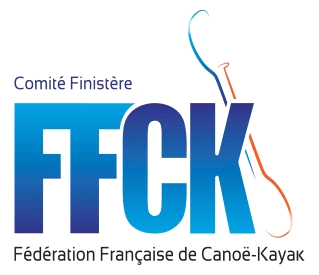 